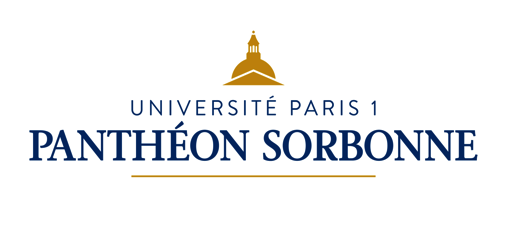 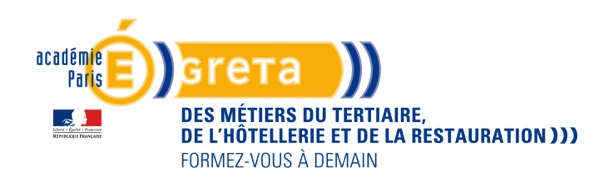 Responsables pédagogiques : Irène POLITIS et Francis KESSLER irene.politis@univ-paris1.fr Gestionnaire de formation :   du-css@univ-paris1.fr                           DOSSIER DE CANDIDATURE Année universitaire 2021N.B. : l’ouverture du DU Contentieux de la Sécurité sociale aura lieu sous réserve d’un nombre de candidats suffisantIDENTITE :   NOM : M., Mme …………………………………(nom de jeune fille pour les femmes mariées)Nom marital : …………………………………Prénom : …………………………………N° de sécurité sociale : …………………………………Date et lieu de naissance : …………………………………Nationalité : …………………………………Adresse : ……………………………………………  Code postal et ville : ………………………Tél.: …………………………………  E-mail : ……………………………SITUATION DU CANDIDAT :    Salarié  Demandeur d’emploi  Autre ……………..………     PARCOURS UNIVERSITAIRE ET PROFESSIONNELETUDES SUPERIEURES :Attention ! Joindre obligatoirement la photocopie des derniers diplômes obtenusEXPERIENCE PROFESSIONNELLE :PROJET PROFESSIONNELBilan professionnel et/ou personnel ………………………………………………………………….………………………………………………………………………………………………………..……………………………………………………………………………………………………….………………………………………………………………………………………………………..Intérêt pour la formation :  ………………………………………………………………………….………………………………………………………………………………………………………..……………………………………………………………………………………………………….……………………………………………………………………………………………………….……………………………………………………………………………………………………….Evolution de carrière envisagée  : ……………………………………………………………………………….………………………………………………………………………………………………………..……………………………………………………………………………………………………….……………………………………………………………………………………………………….COUT ET MODALITES DE FINANCEMENT  : Coût de la formation : 5000 €La formation peut être financée dans le cadre du Plan de Développement des Compétences ou du CPF* (pendant ou hors temps de travail).* CPF : Compte Personnel de FormationVotre dossier de candidature sera examiné par la commission d’admission. Si votre candidature est retenue, il vous sera demandé de retourner la fiche de financement dûment complétée et signée par votre employeur.CONNAISSANCE DU DIPLOME (SOURCE) Site internet de Paris 1			 Ancien ou actuel stagiaire Publicité écrite				 Information Ucanss Autre :  ………………….      A ……………………….. Le ………………………………….                                       Signature :PIECES A JOINDRE OBLIGATOIREMENT DANS LE DOSSIER Attention ! Tout dossier incomplet ou remis après la date limite de dépôt ne sera pas accepté.Curriculum vitae à jour retraçant votre formation et expérience professionnelle  Une lettre de motivation détaillée précisant vos motivations et projets1 photo d’identité à agrafer au dossierLa photocopie de la pièce d’identitéLa photocopie du diplôme et du relevé de notes du diplôme le plus élevé obtenuLa photocopie de l’ancienne carte d’étudiant avec le N°INE (si inscription EnseignementSupérieur depuis 1995)Une lettre de votre employeur attestant de son accord pour le dépôt de votre dossier de candidature pour suivre cette formation sur les heures de travail             Cadre à destination de l’administration (ne devant pas être rempli par le candidat)Date de réception du dossier : Décision de la commission d’admission : PhotoDiplôme obtenu (ou en cours, à indiquer le cas échéant)Etablissement/Ville AnnéeMentionDate EtablissementFonctionAdresseRenseignements auprès de :  du-css@univ-paris1.frDossier à adresser avant le 27 janvier 2021 à : Mme Irène POLITIS,FCPSUniversité Paris 1 Panthéon-Sorbonne 21, rue Broca  75005 Paris 